Уважаемые родители!Предлагаю вашему вниманию и прослушиванию подборку классической музыки.Эта подборка поможет вашему малышу немного успокоится перед сном, а когда заснет, будет прекрасным фоном для сна. Кроме того, такую музыку можно ставить ребенку, когда он капризничает или слишком возбужден – она также поможет ему успокоится. Благодаря этой музыке ваш ребенок сможет развить не только музыкальный слух, но и хороший вкус. Не говоря уже о том, что спать под такую музыку одно удовольствие.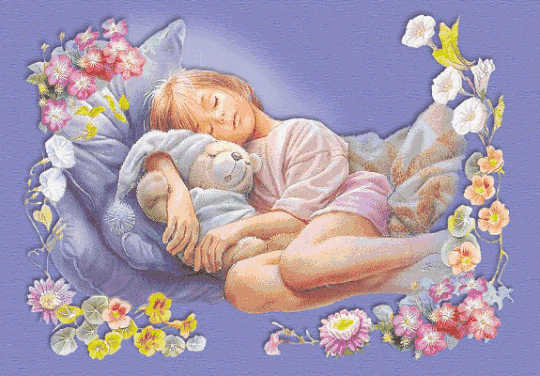 Содержание:Антон Григорьевич Рубинштейн – «Мелодия».Антонио Вивальди – «LARGO».Вольфганг Амадей Моцарт – «Колыбельная».Иоганнес Брамс – «Колыбельная».Кристоф Виллибальд Глюк – мелодия из оперы «Орфей и Эвредика»Людвиг ван Бетховен – «ADAGIO SOSTENUTO».Модест Петрович Мусоргский «Слеза».Ференц Лист – «Утешение».Франц Шуберт – «AVE MARIA».Фредерик Шопен – «Колыбельная для ангела»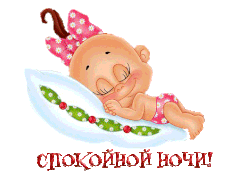 